UNIVERSITY OF BALTISTAN, SKARDU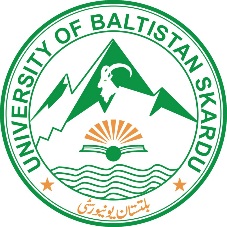 APPLICATION FORM(Assistant Professor/ Lecturer)Post Applied For_______________________________A.	PERSONAL DETAILSName ;_____________________________________S/O, D/O/, W/O_______________________________________Date of Birth: ________________________ Age: ________________ Gender: _______________________________Domicile: ______________________________________ CNIC #: _________________________________________Postal Address: _______________________________________________________________________________________________________________________________________________________________________________Permanent Address: ___________________________________________________________________________________________________________________________________________________________________________Email: ___________________________ Telephone (Res). ___________________ Cell: _______________________B.	QUALIFICATION EDUCATION(Give particulars of all examinations passed, degrees and technical qualifications obtained from University or Other Institutions of higher or technical education)PUBLICATIONS (Only HEC recognized Journals)D.	TEACHING EXPERIENCEE.	ATTACH PHOTO COPIES / DOCUMENTS DULY ATTESTED/VERIFIEDDeclaration: I undertake to abide by the instructions/guidelines and hereby declare that all the information provided by me is correct to the best of my knowledge. I understand that incorrect information found (if any) would render me ineligible for the position, and the University reserves the right to reject/cancel my application without any prior notice.Application Date: __________________________			Signature of Applicant Sr. NoDetailYearObt Marks / GPA Total Marks / GPASubjectsInstitution/ Board1Matriculation2Intermediate3Graduation4Master(16 Years)5MS/ MPhil6PhD7S.#Authors, Year, Title of the research paper, journal name, publisher.Impact Factor /HEC CategorySr.NoPositionInstitutionPeriodPeriodSr.NoPositionInstitutionFromToMatricPassport Size PictureIntermediateDomicileGraduationCNICMaster(16 Years)Experience (if any)MS/ MPhilCertificate of Gold Medal (if any)PhD